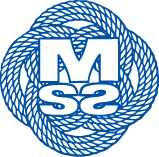 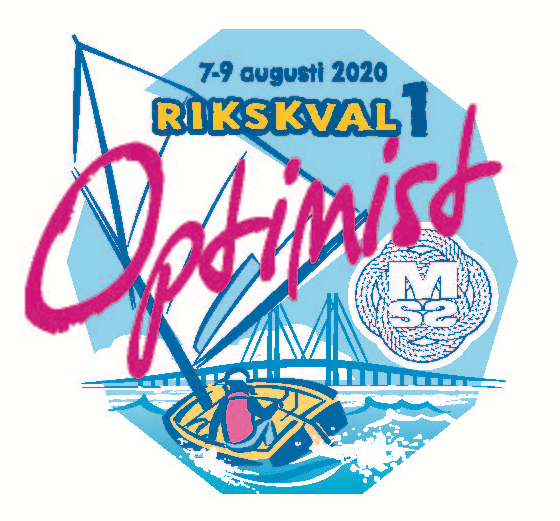 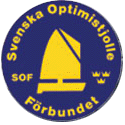 PROTEST TID 2020-08-09GRÖN FLEET PROTEST TID 16:20RÖD FLEET PROTEST TID 16:40